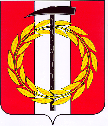 Собрание депутатов Копейского городского округаЧелябинской областиРЕШЕНИЕ      26.06.2024         1109-МОот _______________№_____Об утверждении Порядка заключения соглашений о защите и поощрении капиталовложений со стороны Копейского городского округаВ соответствии  с  Федеральными  законами   от 06 октября 2003  года      № 131-ФЗ «Об общих принципах организации местного самоуправления в Российской Федерации», от 01 апреля 2020 года № 69-ФЗ «О защите и поощрении капиталовложений в Российской Федерации», Уставом муниципального образования «Копейский городской округ» Собрание депутатов Копейского городского округа Челябинской областиРЕШАЕТ:Утвердить прилагаемый Порядок заключения соглашений о защите и поощрении капиталовложений со стороны Копейского городского округа.Контроль исполнения настоящего решения поручить постоянной комиссии по экономической, бюджетной и налоговой политике Собрания депутатов Копейского городского округа.Настоящее решение вступает в силу со дня его официального опубликования в газете «Копейский рабочий» и подлежит размещению на официальном сайте Собрания депутатов Копейского городского округа.Председатель Собрания депутатов              Исполняющий обязанности                                                                Копейского городского округа                   Главы Копейского городского округаЕ.К. Гиске                                                                                                Н.В. Сазонов  УТВЕРЖДЕНрешением Собрания депутатовКопейского городского округаот 26.06.2024 г. № 1109-МОПорядок заключения соглашений о защите и поощрении капиталовложений со стороны Копейского городского округа Челябинской области (далее - Порядок) I. Общие ПоложенияНастоящий Порядок разработан в соответствии с частью 8 статьи 4 Федерального закона от 1 апреля 2020 года № 69-ФЗ «О защите и поощрении капиталовложений в Российской Федерации» (далее – Федеральный закон № 69-ФЗ), Федеральным законом от 06 октября 2003 года « 131-ФЗ «Об общих принципах организации местного самоуправления в Российской Федерации» и регулирует отношения, возникающие в связи с осуществлением инвестиций на основании соглашения о защите и поощрении капиталовложений (далее – Соглашение).Администрация Копейского городского округа Челябинской области (далее — администрация городского округа) является органом местного самоуправления, уполномоченным от муниципального образования «Копейский городской округ» на заключение соглашений о защите и поощрении капиталовложений и дополнительных соглашений к ним, (в том числе на рассмотрение связанных с заключением соглашений о защите и поощрении капиталовложений документов и материалов), принятие решений об изменении и прекращении действия соглашений о защите и поощрении капиталовложений и об урегулировании вытекающих из них споров, осуществляет мониторинг. Термины и определения, применяемые в настоящем Порядке, используются в значении, определенном Федеральным законом № 69-ФЗ.Основные понятия, используемые в Порядке:1) уполномоченные подразделения — структурные подразделения администрации городского округа, отраслевые (функциональные) органы администрации городского округа, к полномочиям которых относится сфера реализуемого в рамках соглашения инвестиционного проекта, выполняющие функции, связанные с рассмотрением заявления о заключении соглашения, документов и материалов к нему;2) координирующий орган — управление экономического развития администрации городского округа.Муниципальное образование «Копейский городской округ», заключившее соглашение о защите и поощрении капиталовложений, не принимает на себя обязанностей по реализации инвестиционного проекта или каких-либо иных обязанностей, связанных с ведением инвестиционной и (или) хозяйственной деятельности, в том числе совместно с организацией, реализующей проект.Положения настоящего Порядка применяются к Соглашениям, заключаемым на основании частной проектной инициативы или публичной проектной инициативы по результатам осуществления процедур, предусмотренных статьями 7, 8 Федерального закона № 69-ФЗ.Соглашение может быть заключено не позднее 1 января 2030 г.Соглашение должно содержать условия, установленные пунктом 8 статьи 10 Федерального закона № 69-ФЗ.II. Предмет и условия заключения СоглашенияМуниципальное образование «Копейский городской округ» может быть стороной соглашения, если одновременно стороной такого Соглашения является Челябинская область.Соглашение может быть заключено с российским юридическим лицом, которое удовлетворяет следующим требованиям (далее - заявитель):1) заявитель отвечает признакам организации, реализующей проект, установленным пунктом 8 части 1 статьи 2 Федерального закона № 69-ФЗ, а именно заявитель - российское юридическое лицо, реализующее инвестиционный проект, в том числе проектная компания (за исключением государственных и муниципальных учреждений, а также государственных и муниципальных унитарных предприятий);2) заявитель не находится в процессе ликвидации;3) в отношении заявителя не возбуждено производство по делу о несостоятельности (банкротстве) в соответствии с законодательством Российской Федерации.11. Соглашение заключается с организацией, реализующей проект, при условии, что такое соглашение предусматривает реализацию нового инвестиционного проекта в одной из сфер российской экономики, за исключением следующих сфер и видов деятельности: 1) игорный бизнес; 2) производство табачных изделий, алкогольной продукции, жидкого топлива (ограничение неприменимо к жидкому топливу, полученному из угля, а также на установках вторичной переработки нефтяного сырья согласно перечню, утверждаемому Правительством Российской Федерации);3) добыча сырой нефти и природного газа, в том числе попутного нефтяного газа (ограничение неприменимо к инвестиционным проектам по сжижению природного газа);4) оптовая и розничная торговля;5) деятельность финансовых организаций, поднадзорных Центральному банку Российской Федерации (ограничение неприменимо к случаям выпуска ценных бумаг в целях финансирования инвестиционного проекта);6) строительство (модернизация, реконструкция) административно-деловых центров и торговых центров (комплексов), а также многоквартирных домов, жилых домов (кроме случаев строительства таких домов в соответствии с договором о комплексном развитии территории).12. Соглашение может заключаться с использованием государственной информационной системы в порядке, предусмотренном статьями 7 и 8 Федерального закона № 69-ФЗ.13. Соглашение подписывает Глава Копейского городского округа. Для подписания Соглашения используется электронная подпись.14. Соглашение признается заключенным с даты его регистрации и вносится в реестр соглашений не позднее пяти рабочих дней.15. Ведение реестра соглашений осуществляется в государственной информационной системе в порядке, установленном Правительством Российской Федерации.III. Порядок получения согласия на заключение соглашения (присоединение к соглашению)16. Для получения согласия на заключение Соглашения заявитель направляет в уполномоченный орган заявление о предоставлении согласия на заключение Соглашения (присоединение к Соглашению) по форме согласно приложению к настоящему Порядку.17. К заявлению о получении согласия в отношении частной проектной инициативы прилагаются документы и материалы, предусмотренные частью 7 статьи 7 Федерального закона № 69-ФЗ (за исключением документов, предусмотренных пунктом 3 части 7 статьи 7 Федерального закона № 69-ФЗ).Список актов (решений) в соответствии с пунктом 10 части 7 статьи 7 Федерального закона № 69-ФЗ оформляется по форме «Список муниципальных правовых актов муниципального образования, которые могут применяться с учетом особенностей, установленных статьей 9 Федерального закона № 69-ФЗ, установленной приложением к списку актов (решений) публично-правовых образований, которые могут применяться с учетом особенностей, установленных статьей 9 Федерального закона № 69-ФЗ в приложении 5 к Правилам заключения соглашений о защите и поощрении капиталовложений, изменения и прекращения действия таких соглашений, ведения реестра соглашений о защите и поощрении капиталовложений постановления Правительства Российской Федерации от 13 сентября 2022 года № 1602 «О соглашениях о защите и поощрении капиталовложений» (далее — Правила заключения соглашений).18. К заявлению о получении согласия в отношении публичной проектной инициативы прилагаются документы и материалы, предусмотренные частью 9 статьи 8 Федерального закона № 69-ФЗ (за исключением документов, предусмотренных пунктом 5 части 9 статьи 8 Федерального закона № 69-ФЗ).19. В случае если документы, указанные в пункте 12 части 7 статьи 7, в пункте 6, 8 части 9 статьи 8 Федерального закона № 69-ФЗ, не предоставлены заявителем, координирующий орган запрашивает указанные документы с использованием единой системы межведомственного электронного взаимодействия или путем непосредственного направления запроса.20. Срок рассмотрения заявления не должен превышать 30 (тридцати) рабочих дней со дня его регистрации.21. Заявитель до момента заключения Соглашения или до момента получения им отказа в заключении с ним Соглашения вправе:1) отозвать заявление и прилагаемые к нему документы путем направления уведомления об отзыве заявления или подачи такого заявления с использованием государственной информационной системы;2) вносить изменения в заявление и прилагаемые к нему документы, указанные в части 7 статьи 7 Федерального закона № 69-ФЗ, при этом срок рассмотрения заявления и прилагаемых к нему документов продлевается на срок не более 30 рабочих дней.22. Заявление о получении согласия, документы и материалы к нему, указанные в пунктах 17, 18 настоящего Порядка, направляются координирующим органом в уполномоченные подразделения в течении 5 рабочих дней с даты поступления их в координирующий орган.23. По итогам рассмотрения заявления о получении согласия, документов и материалов к нему уполномоченные подразделения в срок не позднее 15 рабочих дней со дня их поступления в уполномоченные подразделения предоставляют в координирующий орган мнение о возможности либо невозможности предоставления согласия на заключение соглашения (присоединение к соглашению).24. Координирующий орган в течении 5 рабочих дней со дня получения информации о возможности либо невозможности предоставления согласия на заключение соглашения (присоединения к соглашению) от уполномоченных подразделений:1) в случае отсутствия оснований для отказа в предоставлении согласия на заключение Соглашения (присоединения к Соглашению) направляет:- на подпись заявление Главы Копейского городского округа, подтверждающее согласие на заключение Соглашения (присоединение к Соглашению) о защите и поощрении капиталовложений (далее — заявление Главы городского округа о согласии), составленное по рекомендуемой форме согласно приложению № 8 к Правилам заключения соглашений, с приложением документов и материалов, направленных заявителем в соответствии с пунктом 17, 18 настоящего Порядка и информации о возможности либо невозможности предоставления согласия на заключение Соглашения (присоединения к Соглашению) уполномоченных подразделений;- подписанное заявление Главы Копейского городского округа о согласии — в адрес заявителя;2) при наличии оснований для отказа в предоставлении согласия на заключение Соглашения (присоединение к Соглашению) направляет:- на подпись Главе Копейского городского округа уведомление об отказе в предоставлении согласия на заключение Соглашения (присоединение к Соглашению) (далее — уведомление об отказе) с указанием причин отказа по основаниям, предусмотренным пунктом 25 настоящего Порядка;- подписанное Главой Копейского городского округа уведомление об отказе — в адрес заявителя.25. Основаниями для отказа в предоставлении согласия для заключения Соглашения (присоединение к Соглашению) являются:1) заявление о предоставлении согласия на заключение Соглашения (присоединение к Соглашению) не соответствует форме, установленной Порядком;2) документы и материалы, прилагаемые к заявлению о предоставлении согласия на заключение Соглашения (присоединение к Соглашению), в том числе проект Соглашения, не соответствует требованиям, установленным Федеральным законом № 69-ФЗ и постановлением Правительства РФ;3) заявитель не является российским юридическим лицом или является государственным (муниципальным) учреждением либо государственным (муниципальным) унитарным предприятием;4) инвестиционный проект не является новым инвестиционным проектом, не соответствует условиям, предусмотренным пунктом 6 части 1 статьи 2 Федерального закона № 69-ФЗ;5) сфера российской экономики, в которой реализуется инвестиционный проект, не соответствует ограничениям, установленным частью 1 статьи 6 Федерального закона 69-ФЗ;6) недостоверность предоставленной заявителем информации о себе (информация не соответствует сведениям, содержащимся в Едином государственном реестре юридических лиц);7) заявителем предоставлены не в полном объеме документы и материалы, предусмотренные пунктами 17, 18 настоящего Порядка (за исключением документов, которые могут быть запрошены с использованием единой системы межведомственного электронного взаимодействия или путем непосредственного направления запроса);8) нахождение заявителя в процессе ликвидации, ведение в отношении него процедуры банкротства, приостановление деятельности в порядке, предусмотренном законодательством Российской Федерации.IV. Условия и порядок заключения Соглашения (присоединения к Соглашению)26. Соглашение заключается с организацией, реализующей проект, при условии, что предоставление муниципальной поддержки возможно в рамках полномочий органов местного самоуправления городского округа, при участии Челябинской области и Российской Федерации (в случае, если стороной соглашения является Российская Федерация).27. Соглашение заключается по результатам осуществления процедур, предусмотренных статьей 7 (частная проектная инициатива) или статьей 8 (публичная проектная инициатива) Федерального закона № 69-ФЗ.28. Соглашение подписывается Главой Копейского городского округа.29. Поступившие от уполномоченного органа государственной власти Челябинской области заявление о заключении соглашения, прилагаемые к нему документы и материалы, проект соглашения (присоединения к соглашению) (далее — пакет документов) направляются координирующим органом на рассмотрение в уполномоченные подразделения.30. Уполномоченные подразделения в течение 10 рабочих дней со дня поступления к ним на рассмотрение пакета документов направляют в координирующий орган мотивированное мнение о возможности заключить соглашение (присоединиться к соглашению) либо отказаться от заключения соглашения (присоединения к соглашению).31. По итогам рассмотрения пакета документов, исходя из предоставленных мнений от уполномоченных подразделений, координирующий орган:1) в случае отсутствия оснований для отказа в заключении соглашения (присоединении к соглашению), предусмотренных частью 4 статьи 7 Закона № 69-ФЗ, направляет:– Соглашение (присоединение к Соглашению) на подпись Главе Копейского городского округа;– подписанное Главой Копейского городского округа Соглашение (присоединение к Соглашению) в адрес уполномоченного органа государственной власти Челябинской области в порядке и сроки, установленные уполномоченным органом государственной власти Челябинской области;2) при наличии оснований для отказа в заключении Соглашения (в присоединении к Соглашению), предусмотренных частью 14 статьи 7 Федерального закона № 69-ФЗ, направляет в адрес уполномоченного органа государственной власти Челябинской области уведомление об отказе в заключении Соглашения (присоединении к Соглашению), подписанное Главой Копейского городского округа, в порядке и сроки, установленные уполномоченным органом государственной власти Челябинской области.V. Порядок изменения и расторжения соглашения о защите и поощрении капиталовложений32. Соглашение признается заключенным с даты его регистрации и вносится в реестр соглашений не позднее пяти рабочих дней.33. Ведение реестра соглашений осуществляется в государственной информационной системе в порядке, установленном Правительством Российской Федерации.34. Изменение условий Соглашения не допускается, за исключением следующих случаев, указанных в пункте 6 статьи 11 Федерального закона № 69-ФЗ.35. К отношениям, возникающим в связи с заключением, изменением и расторжением Соглашения, а также в связи с исполнением обязанностей по указанному Соглашению, применяются правила гражданского законодательства с учетом особенностей, установленных Федеральным законом № 69-ФЗ. 36. Соглашение действует до полного исполнения сторонами своих обязанностей по нему, если иное не предусмотрено Федеральным законом № 69-ФЗ.37. Организация, реализующая проект, обязана не позднее 1 февраля года, следующего за годом, в котором наступил срок реализации очередного этапа инвестиционного проекта, предусмотренный соглашением, представить в государственную информационную систему информацию о реализации соответствующего этапа инвестиционного проекта, подлежащую отражению в реестре соглашений.38. Администрация Копейского городского округа, в случае если муниципальное образование «Копейский городской округ» является стороной Соглашения, не позднее 1 марта года, следующего за годом, в котором наступил срок реализации очередного этапа инвестиционного проекта, осуществляет мониторинг этапов реализации Соглашения, включающий в себя проверку обстоятельств, указывающих на наличие оснований для расторжения Соглашения.VI. Заключительные положения39. Положения об ответственности за нарушение условий Соглашения установлены статьей 12 Федерального закона № 69-ФЗ.40. Порядок рассмотрения споров по Соглашению установлен статьей 13 Федерального закона № 69-ФЗ.41. Положения, касающиеся связанных договоров, определены статьей 14 Федерального закона № 69-ФЗ.Заместитель ГлавыКопейского городского округапо финансам и экономике                                                                          О.М. ПесковаПриложениек Порядку Главе Копейского городского округа______________________Заявлениео получении согласия на заключение (присоединение) к Соглашению о защите и поощрениикапиталовложений со стороны администрации городского округа _____________________________________________________________________________(полное наименование инвестора (организации, реализующей проект)в лице _______________________________________________________________________,(должность, фамилия, имя, отчество (последнее - при наличии)уполномоченного лица)действующего на основании ____________________________________________________,(устав, доверенность, приказ или иной документ, удостоверяющий полномочия)просит подтвердить согласие на заключение (присоединение) к Соглашению о защите и поощрении капиталовложений со стороны администрации городского округа для реализации инвестиционного проекта «___________________________________________________________________________».(наименование инвестиционного проекта)включение в Соглашение о защите и поощрении капиталовложений условия о применении муниципальных нормативных актов городского округа Радужный с учетом особенностей, установленных статьей 9 Федерального закона № 69-ФЗ_____________________________________________________________________________(указываются акты (решения))_____________________________________________________________________________(в соответствии с частью 3 статьи 9 Федерального закона № 69-ФЗс обоснованием применения стабилизационной оговорки)I. Сведения об организации, реализующей проектII. Сведения об инвестиционном проектеУказанные в заявлении и прилагаемых документах сведения достоверны.Подписание настоящего заявления означает согласие инвестора на осуществление в целях заключения, изменения, прекращения действия (расторжения) соглашения, заключения дополнительных соглашений к нему и в соответствии с требованиями законодательства Российской Федерации обработки (в том числе сбор, запись, систематизацию, накопление, хранение, уточнение (обновление, изменение), извлечение, использование, передачу, обезличивание) персональных данных физических лиц, информация о которых представлена заявителем, сведений о заявителе, о проекте, о заключаемом соглашении, о дополнительных соглашениях к нему и информации о действиях (решениях), связанных с исполнением указанных соглашений.________________________________(дата)________________________________ ___________ ____________________________(должность уполномоченного лица) (подпись) (ФИО уполномоченного лица)М.П.№ п/пНаименование сведенийСведения(заполняются инвестором)1.Сокращенное наименование2.ИНН3.ОГРН4.КПП5.ОКПО6.ОКВЭД (основной)7.Юридический адрес8.Фактический адрес (при наличии)9.Ф.И.О. уполномоченного лица10.Адрес электронной почты уполномоченного лица11.Телефон уполномоченного лица№ п/пНаименование сведенийСведения(заполняются инвестором)1.Наименование и общая характеристика проекта2.Участие Российской Федерации в Соглашении (да или нет)3.Сфера экономики (вид деятельности), в которой реализуется инвестиционный проект4.Общий срок и этапы реализации инвестиционного проекта, а также сроки реализации каждого этапа5.Территория реализации инвестиционного проекта4.Планируемая дата окончания реализации проекта5.Общий объем капиталовложений в соответствии с Соглашением, включая осуществленные капиталовложения, в том числе по этапам реализации проекта (руб.)6.Прогнозируемый объем налогов и иных обязательных платежей в связи с реализацией проекта из расчета на каждый год реализации проекта в период действия Соглашения (руб.)7.Количество рабочих мест, планируемых к созданию в результате реализации инвестиционного проекта (ед.)8.Дополнительная информация